ВСЕРОССИЙСКАЯ ОЛИМПИАДА ШКОЛЬНИКОВ ПО ГЕОГРАФИИ. 2021-2022 учебный годШКОЛЬНЫЙ ЭТАП9 классЗадание 1Перед Вами фотографии каскадного скульптурного фонтана, который расположен в одном из городов-миллионеров нашей страны. Рассмотрите изображения и выполните задания.Назовите главную реку, которой посвящён скульптурный фонтан, и дайте ей характеристику по следующему плану:какие реки образуют исток, в каком субъекте России он расположен;какова форма устья и куда впадает река;падение реки (если известно, что высота истока 625 метров над уровнем моря);преобладающий тип питания реки;основное время года половодья;показатель, по которому главная река является лидером среди рек России.Выберите восемь географических объектов, находящихся в бассейне рек, которым посвящён фонтан.1) Западный Саян; 2) Уральские горы; 3) Каспийское море; 4) Ладожское озеро; 5) озеро	Байкал; 6)	хребет Хамар-Дабан; 7) Алданское нагорье;8) Валдайская возвышенность; 9) г. Камень; 10) Западно-Сибирская равнина;11) Восточно-Европейская равнина; 12) река Москва; 13) Братское водохранилище; 14) Куйбышевское водохранилище; 15) национальный парк«Красноярские Столбы»; 16) национальный парк «Самарская Лука»; 17) горы Бырранга;   18)   Верхоянский   хребет;   19)   Среднесибирское   плоскогорье;20) Онежское озеро.Назовите город, в котором находится фонтан, и его рекорд по географическому положению относительно городов-миллионеров нашей страны.Город – Рекорд –Укажите названия двух объектов Всемирного природного наследия ЮНЕСКО, расположенных в бассейне главной реки, которой посвящён изображённый фонтан.ОТВЕТЫ И КРИТЕРИИ ОЦЕНИВАНИЯ*Если выбрано более 8 географических объектов, то выставляется 0 баллов.Максимальный балл – 50.Восстановите таблицу, вписав недостающие города и реки, затем найдите в таблице лишние города, «белые вороны». В каждой строке и каждом столбце таблицы есть только одна «белая ворона». Всего в таблице представлено 16 разных городов (они не повторяются). Во всех случаях «белыми воронами» будут являться уже написанные города.В цепочках, расположенных по горизонтали, общие признаки для городов указаны: 1 – города-миллионеры, 2 – столицы субъектов РФ, 3 – города Европы, 4 – центры областей.В цепочках, расположенных по вертикали, общим признаком для городов является их месторасположение на соответствующих реках.Напишите названия рек (А–Г), пропущенные названия городов (A–F) и выберите «белые вороны» (1–4).ОТВЕТЫ И КРИТЕРИИ ОЦЕНИВАНИЯМаксимальный балл – 50.Задание 3Замените пропуски в тексте (числа в скобках) словами (существительные, прилагательные) или числами. Слова могут быть географическими названиями или понятиями.Согласно Конституции России, Российская Федерация является федеративным государством и состоит из (1) равноправных субъектов: (2) республик, 9 (3), (4)областей, (5) городов федерального значения, (6) автономных округов и 1 (7). Примерно половина из них имеет выход к государственной границе России. Самые протяжённые участки сухопутной границы имеют (8) – около 2000 км с (9) и (10), (11) – 1670 км с (12) , а также (13) – 1250 км с (10). А самую короткую – (14). Это точка с координатами (15)° с.ш. и (16)° в.д. Два субъекта РФ имеют общую границу с тремя государствами. Это (17) и (18). Сразу (19) регионов граничат с двумя государствами. На территории (20) субъектов РФ находятся крайние точки страны. Самыми северными могут считаться (21) и (22), самой западной – (23), самой восточной – (24), самой южной – (25).Ваши ответы внесите в поле для ответов в единственном числе (кроме тех случаев, когда слова в единственном числе не употребляются, например, Гималаи) и именительном падеже, несмотря на то, что их числа и падежи в тексте иные.Внимание! Ответы с орфографическими ошибками не засчитываются.ОТВЕТЫ И КРИТЕРИИ ОЦЕНИВАНИЯЗа каждый правильный ответ – 2 балла.Текст с заполненными пропускамиСогласно Конституции России, Российская Федерация является федеративным государством и состоит из 85 равноправных субъектов: 22 республик, 9 краёв,46 областей, 3 городов федерального значения, 4 автономных округов и 1 автономной     области.     Примерно     половина     из     них     имеет     выход к государственной границе России. Самые протяжённые участки сухопутной границы имеют Забайкальский край – около 2000 км с Монголией и Китаем, Оренбургская область – 1670 км с Казахстаном и Амурская область – 1250 км с Китаем. А самую короткую – Самарская область. Это точка с координатами 52° с.ш. и 51° в.д. Два субъекта РФ имеют общую границу с тремя государствами. Это Псковская область и Республика Алтай. Сразу 9 регионов граничат с двумя государствами. На территории пяти субъектов РФ находятся крайние точки страны. Самыми северными могут считаться Архангельская область и Красноярский край, самой западной – Калининградская область, самой восточной – Чукотский автономный округ, самой южной – Республика Дагестан.Максимальный балл – 50.Задание 4Внимательно прочитайте текст, определите, о каком известном мореплавателе в нём идёт речь, и ответьте на вопросы.Родиной этого известного мореплавателя считается расположенная на берегах одного из крупнейших межматериковых морей мира средневековая торговая республика, но свои открытия он совершил под флагом другого европейского государства.Почти двадцать лет мореплаватель провёл на одном из крупнейших полуостровов Европы, безуспешно пытаясь убедить людей в реальности своего замысла: отправиться на запад, пересечь самый солёный океан Земли и достичь берегов «вожделенной страны», что так притягивала умы европейцев в XV веке. Не найдя поддержки в одном из государств полуострова, он отправился в соседнее государство, где получил одобрение своих планов. Ему удалось снарядить три корабля с типичным парусным вооружением начала эпохи Великих географических открытий.Во время первой экспедиции в центре океана были обнаружены скопления зелёных водорослей, так было открыто «море без берегов», а 12 октября командор, офицеры и матросы увидели долгожданную землю, им оказался один из островов архипелага, на котором сегодня расположено одноимённое с ним государство. За четыре экспедиции мореплаватель открыл множество островов в окрестностях одного из самых больших по площади морей мира, в том числе четыре крупнейших, которые составляют единый архипелаг; во время третьей и четвёртой экспедиций ему удалось исследовать берега части света, которая, однако, по некому недоразумению была названа не его именем, ав честь другого мореплавателя тех лет. Во многом это связано с тем, что сам мореплаватель до самой своей смерти продолжал считать открытые земли частью крупнейшей по населению части света, цели своих экспедиций, чьих берегов он так и не смог достичь.В честь мореплавателя названо достаточно много мест в части света, которую он открыл, но самые известные расположены вне маршрутов его экспедиций. Среди них можно назвать города, реки, провинции и независимое государство.ОТВЕТЫ И КРИТЕРИИ ОЦЕНИВАНИЯМаксимальный балл – 50.Максимальный балл за работу – 200.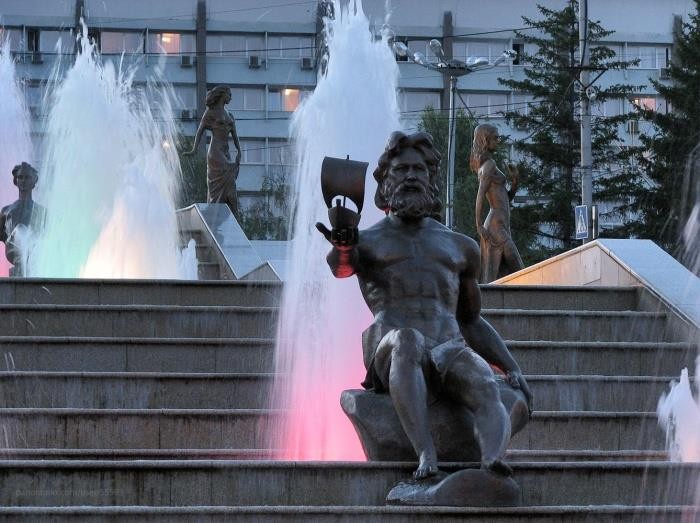 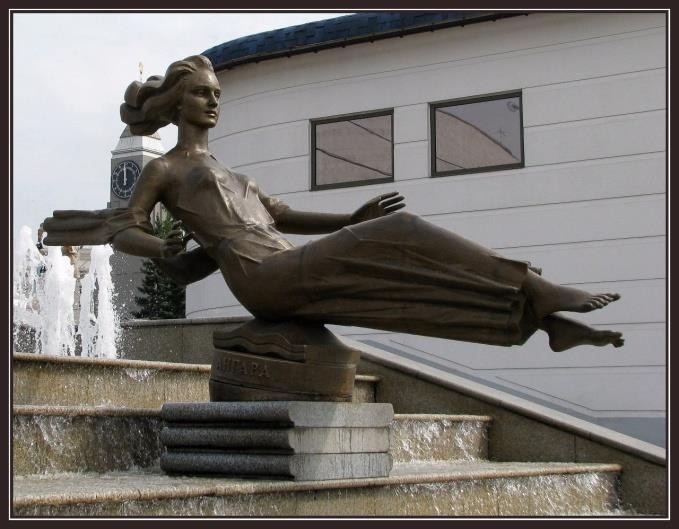 .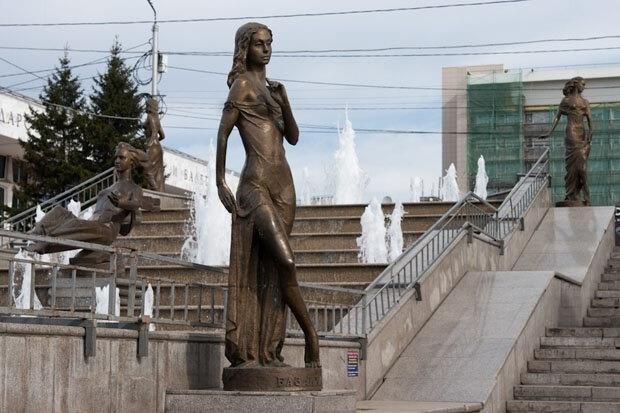 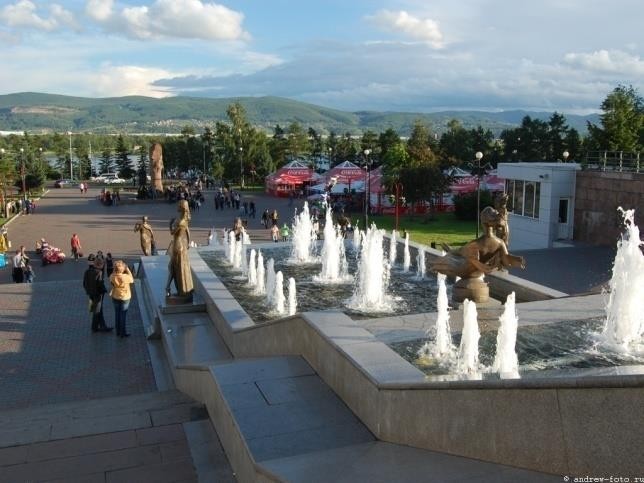 ПозицияОтветБаллы1Енисей41.1Малый Енисей // Ка-Хем21.1Большой Енисей // Бий-Хем21.1Республика Тува // Республика Тыва // ТувинскаяРеспублика // Тува // Тыва21.2эстуарий // губа21.2Карское море // Северный Ледовитый океан //Енисейский залив21.362521.4снеговое21.5весна21.6годовой сток22Западный Саян, озеро Байкал, хребет Хамар- Дабан, г. Камень, Западно-Сибирская равнина, Братское водохранилище, национальный парк«Красноярские Столбы», Среднесибирское плоскогорье8(1 балл закаждый верный ответ*)3.1Красноярск53.2Самый восточный // Самый высокий54.1озеро Байкал // Байкал54.2плато Путорана // Путорана5Река АРека БРека ВРека Г1Города-миллионерыСамараГород AГород BСаратов2Столицысубъектов РФМинскГород CХанты-МансийскГород D3Города ЕвропыРыбинскМогилёвТомскМагнитогорск4Центры областейГород EСаранскГород FАтырауРеки (по 4 балла)Реки (по 4 балла)АВолгаБДнепрВИртышГУралГорода (по 3 балла)Города (по 3 балла)Города (по 3 балла)Города (по 3 балла)AКиевDОренбургBОмскEЛюбой город из перечисленных: Тверь, Ярославль, Кострома, Нижний Новгород, Ульяновск, Волгоград,АстраханьCСмоленскFПавлодар или Усть-Каменогорск«Белая ворона» в конкретной строке (по 4 балла)«Белая ворона» в конкретной строке (по 4 балла)1Саратов2Минск3Томск4Саранск18514Самарская область22215523край165144617Псковская областьРеспублика Алтай, порядок не имеет значения5318Псковская областьРеспублика Алтай, порядок не имеет значения641997автономная область2058Забайкальский край21Архангельская областьКрасноярский край, порядок не имеет значения9Монголия22Архангельская областьКрасноярский край, порядок не имеет значения10Китай23Калининградская область11Оренбургская область24Чукотский автономный округ12Казахстан25Республика Дагестан13Амурская область№ВопросОтветБаллы1известный мореплавательХристофор Колумб32межматериковое мореСредиземное23средневековая торговая республикаГенуэзскаяреспублика, Генуя34государство, под флагом которого онсовершил открытияИспания35один из крупнейших полуострововЕвропыПиренейский36самый солёный океан ЗемлиАтлантический27страна, куда стремились европейцыИндия38государство, которое отказалосьподдержать его экспедициюПортугалия39тип кораблей первой экспедициикаравелла, каракка310«море без берегов»Саргассово311архипелагБагамские острова,Багамы312одно из самых больших по площадиморей мираКарибское213четыре крупнейших острова, что открыл мореплаватель (в любом порядке)Куба213четыре крупнейших острова, что открыл мореплаватель (в любом порядке)Гаити213четыре крупнейших острова, что открыл мореплаватель (в любом порядке)Ямайка213четыре крупнейших острова, что открыл мореплаватель (в любом порядке)Пуэрто-Рико214часть светаАмерика215другой мореплаватель, в честькоторого названа часть светаАмериго Веспуччи316крупнейшая по населению часть светаАзия217независимое государство, названное вчесть мореплавателяКолумбия2